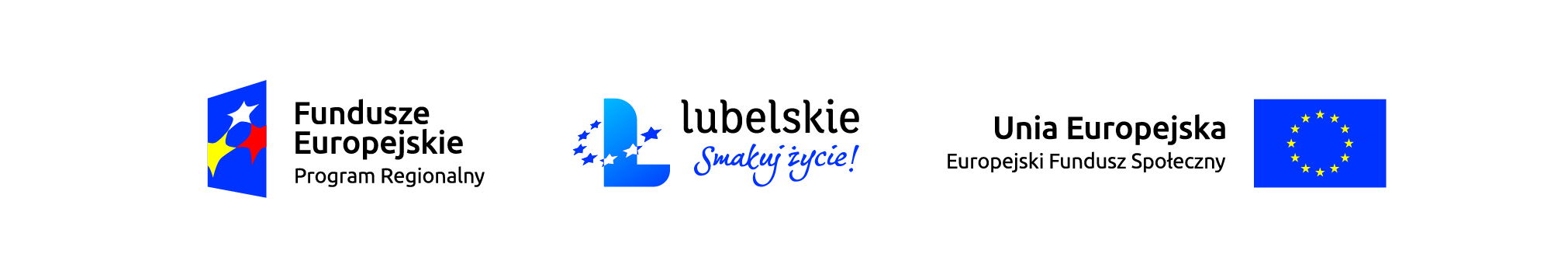 „FABRYKA PRZEDSIĘBIORCZOŚCI”. Bezzwrotne dotacje na założenie własnej firmy.Zapraszamy osoby zainteresowane otworzeniem własnej działalności gospodarczej do udziału w projekcie „Fabryka przedsiębiorczości”. Nabór rozpoczynamy od 1 września 2017r. Szczegółowe terminy wskazane są w Regulaminie rekrutacji projektu.Projekt skierowany jest do 50 osób (30 kobiet, 20 mężczyzn) w wieku powyżej 30. roku życia, pozostających bez pracy (w tym także zarejestrowanych w Urzędzie Pracy), zamieszkujących na terenie woj. lubelskiego, należących co najmniej do jednej z grup: osoby w wieku powyżej 50. roku życia, kobiety,osoby z niepełnosprawnościami, osoby długotrwale bezrobotne, osoby o niskich kwalifikacjach.Ponadto wśród Uczestników Projektu mogą być osoby odchodzące z rolnictwa planujące rozpocząć prowadzenie pozarolniczej działalności gospodarczej, które znajdują się w szczególnie trudnej sytuacji na rynku pracy, co oznacza, iż należą co najmniej do jednej z ww. grup.W ramach projektu na dodatkowe punkty mogą liczyć: - osoby z terenów wiejskich,- osoby długotrwale bezrobotne,- osoby niepełnosprawne.W ramach projektu oferowane jest kompleksowe wsparcie w postaci: szkolenia oraz indywidualnego doradztwa z zakresu zakładania i prowadzenia działalności gospodarczej, a także pomocy w przygotowaniu biznesplanu,bezzwrotnej dotacji na uruchomienie działalności gospodarczej do wysokości 23 350,00 zł/os.,wsparcia pomostowego finansowego (na pokrycie niezbędnych opłat) wypłacanego miesięcznie w kwocie nie większej niż 1 280,00 zł/os. przez okres pierwszych 7 m-cy funkcjonowania przedsiębiorstwa (dla 40 osób), przedłużonego wsparcia pomostowego finansowego udzielane przez 3 kolejne miesiące w kwocie nie większej niż  1 270,00 zł/os (w przypadku osób, które zamierzają zatrudnić pracownika, maksymalnie dla 8 osób),wsparcie pomostowe doradczo- warsztatoweOsoby zainteresowane udziałem w projekcie prosimy o kontakt z Biurem Projektu.Biuro projektu:ul. Nałęczowska 30, 20-701 Lublin (II piętro, pokój 204)tel. (0 81) 747 94 08, e-mail: fabryka@fundacja-spoleczna.plProjekt realizowany jest przez Wielkopolską Szkołę Przedsiębiorczości Sp. z o.o. w partnerstwie z Fundacją Partycypacji Społecznej w ramach Regionalnego Programu Operacyjnego Województwa Lubelskiego na lata 2014-2020, Oś Priorytetowa 9 Rynek pracy, Działanie 9.3 Rozwój przedsiębiorczości.Dofinansowanie projektu z UE: 1 659 519,60 złSzczegóły na:                                                              www.fundacja-spoleczna.pl